О проведении публичных слушаний по проекту   Генерального плана муниципального образования «Малолызинское сельское поселение » Балтасинского муниципального района Республики Татарстан        В соответствии со ст. 24, 28 Градостроительного Кодекса Российской Федерации, ст. 19 Устава муниципального образования «Малолызинское сельское поселение», Положением о публичных слушаниях муниципального образования «Малолызинское сельское поселение», в целях соблюдения права человека на благоприятные условия жизнедеятельности, прав и законных интересов правообладателей земельных участков и объектов капитального строительства на территории муниципального образования «Малолызинское сельское поселение» Балтасинского муниципального района Республики Татарстан исполнительный комитет Малолызинского сельского поселения Балтасинского муниципального района Республики Татарстан постановляет: 1. Назначить проведение публичных слушаний по проекту  генерального плана муниципального образования «Малолызинское сельское поселение»  с участием граждан с.Малые Лызи, д.Верхняя Ушма, д.Нижняя Ушма, д.Большие Лызи 1 часть, пос.Средняя Ушма. 2. Публичные слушания проекта генерального плана муниципального образования «Малолызинское сельское поселение» для  граждан с.Малые Лызи, д.Верхняя Ушма, д.Нижняя Ушма, д.Большие Лызи 1 часть, пос.Средняя Ушма провести  25.08.2018 года в 10.00 часов в здании Малолызинского СДК  по адресу: с.Малые Лызи, ул.Центральная, д.1.3. Комиссии по подготовке проекта генерального плана муниципального образования «Малолызинское сельское поселение» Балтасинского муниципального района (далее - Комиссия) организовать проведение  публичных слушаний.4. Комиссии организовать выставки-экспозиции демонстрационных материалов Генерального плана  муниципального образования «Малолызинское сельское поселение»,  по окончанию публичных слушаний   подготовить заключение о результатах  слушаний. 5. Рекомендации и  предложения от граждан по проекту генерального плана принимаются в течение месяца заместителем руководителя исполнительного комитета  Малолызинского сельского поселения по адресу: РТ, Балтасинский район, с.Малые Лызи, ул.Центральная, д.2.6. Настоящее постановление обнародовать путем размещения  на официальном  сайте Балтасинского муниципального района baltasi.tatar.ru и путем размещения на информационных стендах Малолызинского сельского поселения. 7. Контроль за исполнением настоящего постановления оставляю за собой.Глава Малолызинского СП:                                             С.А.Мухин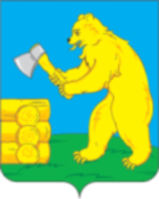 